Государственное бюджетное общеобразовательное учреждение  школа № 370Московского района Санкт-Петербурга                                                      Аналитическая справка
о результатах итогового собеседования по русскому языку для обучающихся с ОВЗв 9 классах ГБОУ №370 Московского района Санкт-Петербурга в 2022 учебном году        На основании Федерального закона от 29.12.2012 № 273-ФЗ «Об образовании в Российской Федерации»;      Приказа Минпросвещения России и Рособрнадзора от 07.11.2018 № 189/1513 «Об утверждении Порядка проведения государственной итоговой аттестации по образовательным программам основного общего образования» (зарегистрирован Минюстом 10.12.2018 регистрационный № 52953);      Распоряжения Комитета по образованию « Об утверждении порядка проведения          итогового собеседования по русскому языку  в Санкт-Петербурге в 2022 году» от 14.12.2021 №3296-р; Распоряжения Комитета по образованию « О подготовке к проведению          итогового собеседования по русскому языку  в Санкт-Петербурге в 2022 году» от 14.12.2021 №3297-р;                                      Приказа директора ГБОУ школы №370 №125 от 08.02.2022«О проведении итогового собеседования по русскому языку в 9-х классах в очной и дистанционной форме»         09 февраля 2022 года в ГБОУшколе №370 было проведено устное собеседование по русскому языку, в котором приняли участие 39 учащихся: 9а класса  из 11 (100%), 9б класса  из 16 (100%), 9в класса  из 12 (100%),   В результате в  39  участников получили «зачет»  (100%).  35 обучающихся прошли собеседование в очной форме и 4 в  дистанционном формате.       Форма протокола содержит 19 критериев, по каждому из них выставляется 0 или 2 баллов. За работу ученик может получить максимум 9 баллов. Минимум для зачета составляет 5 баллов. Минимум  (5баллов) получили 7 человек (18%), максимум (9 баллов) – 0 человек 0 (%) на основании методических рекомендаций  2022 года.     Ученики устно выполняли задания контрольного измерительного материала, состоящего из четырех заданий, включающих в себя чтение текста вслух, пересказ текста с привлечением дополнительной информации, монологическое высказывание по одной из выбранных тем и диалог с экзаменатором - собеседником. На выполнение работы каждому участнику отводилось в среднем 30-40 минут. Велась аудиозапись ответов участников устного собеседования. Оценка выполнения заданий итогового собеседования осуществлялась экспертами  Цыреновой Е.А., Грибановой Н.И. ,Смирновой О.В.по специально разработанным критериям по системе «зачет/незачет».      Для проведения устного собеседования были подготовлены 3 аудитории, проведено обучение экзаменаторов-собеседников ( Левандовской Н.Е,  Михеевой М.Н., Кузьминой Л.Б., Святун М.Ю., Сафоновой О.А. ,Кошкиной А.Ю.)  Мероприятие прошло организованно. Нарушений нет , сбоев техники  нет . Дистанционный формат проходил с использованием  платформы- вацап.Анализ результатов устного собеседования по русскому языкуЗадание 1. Чтение вслухЗадание 2. Пересказ текста с включением высказывания Грамотность речи (задания 1 и 2)Задание 3. МонологЗадание 4. ДиалогГрамотность речи (задания 3 и 4)  Диаграмма результатов устного собеседования по русскому языку:Анализ результатов:1.Устное собеседование по русскому языку показало:  все обучающиеся 9х классов прошли собеседование. Хорошо обучающиеся справились с- чтением текста- с  пересказом- с составлением монолога-с диалогом2. Результаты собеседования по русскому языку очертили круг проблем, решение которых требует
особого внимания в процессе подготовки учащихся к  ГВЭ по русскому языку:- допущено большое количество ошибок при цитировании-грамматические ошибки (при пересказе, при составлении монолога и диалога)- искажение слов- при монологе и диалоге наблюдается непоследовательность изложения материала- речь отличается бедностью словаря, используются однотипные синтаксические конструкции3. Особого внимания заслуживают обучающиеся, набравшие на собеседование малое количество баллов, не справившиеся с чтением текста за  две минуты, не пересказавшие текст Выводы: 1. Уровень организации проведения итогового устного собеседования по русскому языку в 9х классах достаточный.2. Уровень результатов устного собеседования по русскому языку в 9х классах удовлетворительный. Рекомендации:Учителям русского языка и литературы   Смирновой О.В. Варламовой А.О. Цыреновой Е.А. Хромову А.Н.  вести коррекционную работу по выявленным в  ходе устного собеседования пробелам в знаниях и умениях учащихся 8 и 9 классов. Председателю МО гуманитарного цикла  Грибановой Н.И.провести анализ ИС-9 на методическом объединении.Учителям -  предметникам на уроках проводить занятия по подготовке к  итоговому собеседованию (включать пересказ, чтение  отрывков, строить монологические высказывания, работать над диалогом)Классным  руководителям  9х классов Богдановой О.А., Смирновой О.В., Яковлевой Г.И. довести до сведения родителей (законных представителей) результаты устного собеседования по русскому языку.Информацию по ознакомлению с результатами сдачи устного собеседования занести в журнал под роспись обучающихся.Заместитель директора по УВР :                                             Е.Д. Николаенко№№ Фамилия Количество балловЗачётНезачёт11Абдуллаев Равшан Раис оглы722Гришина АнастасияАлексеевна833Зуева Алина  Дмитриевна544Колесова Анастасия Валентиновна755Комаров Семен Андреевич766Куракаев Исмаил Адамович777Николаева Полина Андреевна888Сафихатов Ниджат Намиг оглы699Сигалаев Руслан Робертович71010Степанова Вероника Матвеевна61111Щербаченко Татьяна Сергеевна71212АбдусамадовАнушервон Абсатторович71313Агапова Анна Ивановна61414Баяджан Артем Захарович61515Гапоненко Егор Денисович71616Гурщенко Владислав Константинович51717Мамаев Руслан Мурадович51818Нестеров Данила Денисович71919Карпенко Вячеслав Владимирович82020Куенкова ЕлизаветаИвановна72121Треханова Мария Сергеевна72222Титова Мария Александровна72323Чамина Кристина Сергеевна82424Юрьев Никита Юрьевич62525Злотников Егор Иванович82626Шелепин  Ярослав Данилович52727Нуридини ФайзиддинБекназарович52828Битюков Роман Александрович62929Емельянова Ольга Александровна53030Зайцева Анастасия Александровна83131Зебров Антон Алексеевич53232Мизерная МаргаритаАлександровна63333Новикова Анастасия Андреевна63434Ольшанская Ольга Сергеевна83535Погодина Арина Андреевна636Серов Илья ИгоревичСеров Илья Игоревич637Шомин Дмитрий МаксимовичШомин Дмитрий Максимович638Шубина Устинья НазаровнаШубина Устинья Назаровна739Эсмедляев Павел РодионовичЭсмедляев Павел Родионович   6                                                                       ИЧ                                                                       ИЧ                                                                       ИЧ                                                                       ИЧИнтонация соответствует пунктуационному
оформлению текстаИнтонация соответствует пунктуационному
оформлению текстаИнтонация не соответствует пунктуационному
оформлению текстаИнтонация не соответствует пунктуационному
оформлению текстаколичество  человек0%Количество0  человек 0%ТЧТЧТЧТЧТемп чтения соответствует коммуникативной
задачеТемп чтения соответствует коммуникативной
задачеТемп чтения не соответствует коммуникативной
задачеТемп чтения не соответствует коммуникативной
задачеколичество 39 человека100%количество 0 человек 0%П1П1П1П1П1Все основные микротемы исходного текста
сохраненыВсе основные микротемы исходного текста
сохраненыВсе основные микротемы исходного текста
сохраненыУпущена или добавлена микротема (1 или более)Упущена или добавлена микротема (1 или более)количество 39 человек 100% 100%количество 0 человекаколичество 0 человека0%П2П2П2П2П2Фактических ошибок нетФактических ошибок нетФактических ошибок нетДопущены фактические ошибки (1 или более)Допущены фактические ошибки (1 или более)количество 34 человек87%87%количество  5 человекколичество  5 человек15%П3П3П3П3П3Высказывание включено в текст уместно,
логичноВысказывание включено в текст уместно,
логичноВысказывание включено в текст уместно,
логичноВысказывание включено в текст уместно,
логичноВысказывание не включено или приведено
неуместно и нелогичноколичество 8 человек21%21%21%количество  31 человек79%П4П4П4П4П4Ошибок при цитировании нетОшибок при цитировании нетОшибок при цитировании нетОшибок при цитировании нетЕсть ошибки при цитировании (1 или более)количество 0 человек0 %0 %0 %количество 0 человек0%ГГГГГрамматических ошибок нетГрамматических ошибок нетДопущены грамматические ошибки (1 или более)Допущены грамматические ошибки (1 или более)количество 0 человек0%количество 0 человек0%ОООООрфоэпических ошибок нет или допущено не
более 1 орфоэпической ошибки (исключая
слово в тексте с поставленным ударением)Орфоэпических ошибок нет или допущено не
более 1 орфоэпической ошибки (исключая
слово в тексте с поставленным ударением)Допущено 2 орфоэпические ошибки или болееДопущено 2 орфоэпические ошибки или болееколичество 0 человек0%количество 0 человек0%РРРРРечевых ошибок нет, или допущено не более 3
речевых ошибокРечевых ошибок нет, или допущено не более 3
речевых ошибокДопущено 4 речевые ошибки или болееДопущено 4 речевые ошибки или болееколичество 0 человек0 %количество 0 человек0%ИскИскИскИскИскажения слов нетИскажения слов нетДопущены искажения слов (1 или более)Допущены искажения слов (1 или более)количество 0 человек0%количество 0 человек0%М1М1М1М1Приведено 10 или более фраз по теме
высказывания без фактических ошибокПриведено 10 или более фраз по теме
высказывания без фактических ошибокПриведено менее 10 фраз и/или допущены
фактические ошибки (1 или более)Приведено менее 10 фраз и/или допущены
фактические ошибки (1 или более)количество 39 человек100%количество 0 человек0%М2М2М2М2Речевая ситуация учтенаРечевая ситуация учтенаРечевая ситуация не учтенаРечевая ситуация не учтенаколичество 36человек92%количество 3 человек8%М3М3М3М3Высказывание характеризуется смысловой
цельностью, речевой связностью и
последовательностью, логикой изложенияВысказывание характеризуется смысловой
цельностью, речевой связностью и
последовательностью, логикой изложенияВысказывание нелогично, изложение
непоследовательно, допущены логические ошибки
(1 или более)Высказывание нелогично, изложение
непоследовательно, допущены логические ошибки
(1 или более)количество 11 человек28 %количество 28 человек72%Д1Д1Д1Д1Д1Д1Д1Даны ответы на все вопросыДаны ответы на все вопросыДаны ответы на все вопросыДаны ответы на все вопросыДаны ответы на все вопросыОтветы не даны или даны односложные ответыОтветы не даны или даны односложные ответыколичество 0  человек0%0%0%0%количество 39человека100%Д2Д2Д2Д2Д2Д2Д2Речевая ситуация учтенаРечевая ситуация учтенаРечевая ситуация учтенаРечевая ситуация учтенаРечевая ситуация не учтенаРечевая ситуация не учтенаРечевая ситуация не учтенаколичество 39 человек количество 39 человек 100%100%количество 0 человекколичество 0 человек0%ГГГГГрамматических ошибок нетГрамматических ошибок нетДопущены грамматические ошибки (1 или более)Допущены грамматические ошибки (1 или более)количество 0человек0%количество 0 человек0%ОООООрфоэпических ошибок нет, или допущено не
более 2 ошибокОрфоэпических ошибок нет, или допущено не
более 2 ошибокДопущено 3 орфоэпические ошибки или болееДопущено 3 орфоэпические ошибки или болееколичество 0 человек0%количество 0 человек0%РРРРРечевых ошибок нет, или допущено не более 3
речевых ошибокРечевых ошибок нет, или допущено не более 3
речевых ошибокДопущено 4 речевые ошибки или болееДопущено 4 речевые ошибки или болееколичество 0 человек0 %Количество 0 человек0%РОРОРОРОРечь отличается богатством и точностью
словаря, используются разнообразные
синтаксические конструкцииРечь отличается богатством и точностью
словаря, используются разнообразные
синтаксические конструкцииРечь отличается бедностью и/или неточностью
словаря, используются однотипные синтаксические
конструкцииРечь отличается бедностью и/или неточностью
словаря, используются однотипные синтаксические
конструкцииколичество 0 человек0%количество 0 человек0%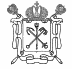 